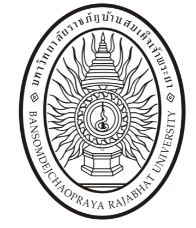 มหาวิทยาลัยราชภัฏบ้านสมเด็จเจ้าพระยาเอกสารประกอบคำชี้แจงกรณีอ้างอิงการวิจัยในมนุษย์ด้านพฤติกรรมศาสตร์ สังคมศาสตร์และมนุษยศาสตร์
ที่ไม่ต้องขอรับความเห็นชอบจากคณะกรรมการจริยธรรมการวิจัยในมนุษย์ของสถาบัน ตาม“แนวทางปฏิบัติในการดำเนินการวิจัยในมนุษย์ด้านพฤติกรรมศาสตร์ สังคมศาสตร์
และมนุษยศาสตร์” ฉบับลงวันที่ 18 มีนาคม พ.ศ.2564 
ของคณะกรรมการส่งเสริมวิทยาศาสตร์ วิจัยและนวัตกรรม (กสว.)----------------------------คำชี้แจง : เอกสารชี้แจงฉบับนี้ใช้ในกรณียื่นขอกำหนดตำแหน่งทางวิชาการด้วยผลงานทางวิชาการประเภทงานวิจัยในคนด้านพฤติกรรมศาสตร์ สังคมศาสตร์และมนุษยศาสตร์ที่ไม่ต้องขอรับความเห็นชอบจากคณะกรรมการจริยธรรมการวิจัยในมนุษย์ ตาม “แนวทางปฏิบัติในการดำเนินการวิจัยในมนุษย์ด้านพฤติกรรมศาสตร์ สังคมศาสตร์และมนุษยศาสตร์” ฉบับลงวันที่ 18 มีนาคม 2564  ซึ่งได้เริ่มดำเนินการตั้งแต่ 18 มีนาคม 2564 จนแล้วเสร็จทั้งที่เผยแพร่แล้วและยังไม่ได้เผยแพร่ก่อนวันที่มหาวิทยาลัยแจ้งแนวปฏิบัติ ณ วันที่ 13 มีนาคม 2566ข้าพเจ้า ……………………………………………………………………………สังกัดภาควิชา………………….....……………………….สาขาวิชา…………………………………………………………………………..คณะ.....................................................................  ได้พิจารณาแล้วว่า งานวิจัยเรื่อง ..........................................................................................................................................................................................................................................................................................................มีลักษณะสอดคล้องกับข้อที่ 3 โครงการวิจัยในมนุษย์ด้านพฤติกรรมศาสตร์ สังคมศาสตร์และมนุษยศาสตร์
ที่ไม่ต้องขอรับความเห็นชอบจากคณะกรรมการจริยธรรมการวิจัยในมนุษย์ของสถาบัน ตามแนวทางปฏิบัติในการดำเนินการวิจัยในมนุษย์ด้านพฤติกรรมศาสตร์ สังคมศาสตร์และมนุษยศาสตร์ ฉบับลงวันที่ 18 มีนาคม พ.ศ.2564 ของคณะกรรมการส่งเสริมวิทยาศาสตร์ วิจัยและนวัตกรรม (กสว.)  ดังรายละเอียด ต่อไปนี้	ข้าพเจ้าขอรับรองว่ารายละเอียดการชี้แจงและเอกสารอ้างอิงประกอบการชี้แจงในทุกรายการข้างต้น เป็นความจริง
ทุกประการ หากข้อมูลดังกล่าวเป็นเท็จหรือไม่ถูกต้องตามหลักจริยธรรมและจรรยาบรรณทางวิชาการ ข้าพเจ้ายินดีรับผิดตามกฎระเบียบของมหาวิทยาลัยราชภัฏบ้านสมเด็จพระยาทุกประการลงชื่อ...................................................................ผู้จัดทำงานวิจัย      ลงชื่อ...................................................................ผู้จัดทำงานวิจัย    (......................................................................)    		  (......................................................................)ลงชื่อ.......................................................................ผู้จัดทำงานวิจัย				  (......................................................................)ความคิดเห็นของคณบดี(       )   เห็นชอบ       (       )   ไม่เห็นชอบ   (โปรดระบุ) ………………………………………………………………………………………….…………… ……………………………………………………………………….………………………………………………………………………………...ลงชื่อ....................................................................... (……………………………………………………………………………)วันที่………………เดือน……………………….พ.ศ………………ความคิดเห็นของอธิการบดี(       )   เห็นชอบ       (       )   ไม่เห็นชอบ   (โปรดระบุ) ………………………………………………………………………………………….…………… ……………………………………………………………………….………………………………………………………………………………...ลงชื่อ....................................................................... (……………………………………………………………………………)วันที่………………เดือน……………………….พ.ศ………………รายการที่ระบุในแนวปฏิบัติ ฯ  ข้อ 3การชี้แจงลักษณะที่สอดคล้องการชี้แจงลักษณะที่สอดคล้องรายการที่ระบุในแนวปฏิบัติ ฯ  ข้อ 3รายละเอียดการชี้แจงเอกสารอ้างอิง               (ระบุหมายเลข/ชื่อเอกสาร)(1) โครงการวิจัยซึ่งมิได้กระทำต่อร่างกาย จิตใจ เซลล์ ส่วนประกอบของเซลล์ สารพันธุกรรม สิ่งส่งตรวจ เนื้อเยื่อ สารคัดหลั่งของบุคคล(2) โครงการวิจัยข้อมูลที่บันทึกในเวชระเบียนหรือข้อมูลด้านสุขภาพของผู้รับการวิจัย บรรดาซึ่งเป็นข้อมูลที่ไม่สามารถระบุตัวบุคคลได้ไม่ว่าทางตรงหรือทางอ้อม(3) โครงการวิจัยที่ออกแบบสอบถาม สัมภาษณ์หรือสังเกตผู้รับการวิจัย         ซึ่งมิได้กระทำต่อหรือมีผลต่อร่างกาย จิตใจ เซลล์ ส่วนประกอบของเซลล์ สารพันธุกรรม สิ่งส่งตรวจ เนื้อเยื่อ สารคัดหลั่ง สุขภาพหรือพฤติกรรม ทั้งนี้ ซึ่งไม่สามารถระบุตัวบุคคลได้ไม่ว่าทางตรงหรือทางอ้อม(4) โครงการวิจัยเกี่ยวกับการทดสอบคุณภาพ รสชาติอาหาร หรือการยอมรับของผู้บริโภค หากอาหารนั้นไม่มีสิ่งเจือปนของสารปรุงแต่งที่ไม่ได้รับการรับรองตามกฎหมายหรืออาหารนั้นไม่มีสารอันตรายเกินระดับความปลอดภัยตามเกณฑ์ของสำนักงานคณะกรรมการอาหารและยา(5) โครงการวิจัยซึ่งมีการสังเกตพฤติกรรมในชุมชนหรือสังคมเป็นการทั่วไป โดยวิธีการเก็บข้อมูลนั้นไม่สามารถระบุตัวบุคคลได้ ไม่ว่าทางตรงหรือทางอ้อม(6) โครงการวิจัยที่เกี่ยวกับกระบวนการเรียนการสอนหรือการประเมินผลการเรียนการสอนซึ่งไม่สามารถระบุตัวบุคคลได้ ไม่ว่าทางตรงหรือทางอ้อม(7) โครงการวิจัยอื่นที่ กสว. ประกาศกำหนด